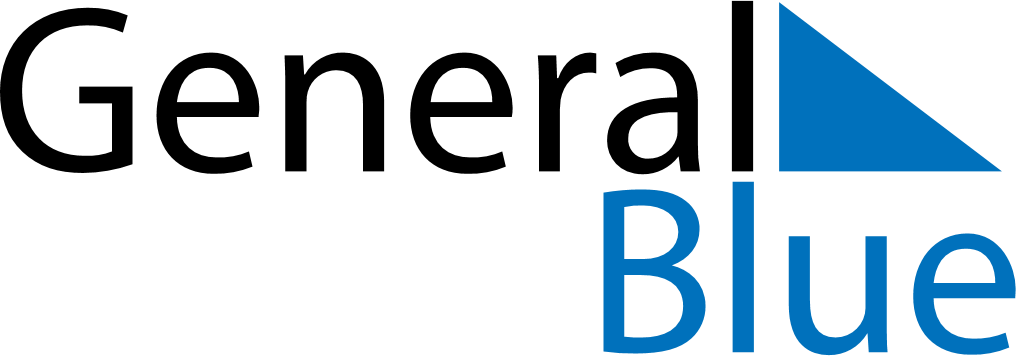 September 1647September 1647September 1647September 1647September 1647SundayMondayTuesdayWednesdayThursdayFridaySaturday123456789101112131415161718192021222324252627282930